Společenské chování v restauraci  (pracovní list)Anotace:Pracovní list je zaměřen na pravidla chování v restauraci.Očekávaný výstup:Žáci chápou, jak se mají chovat v restauraci a uvědomují si chyby, které někdy dělají. Vědí, za jakých okolností má přednost žena, jaké povinnosti má muž.Vzdělávací oblast:Člověk a jeho zdravíTematická oblast:Společenské chováníVěk:8. a 9. ročníkDatum: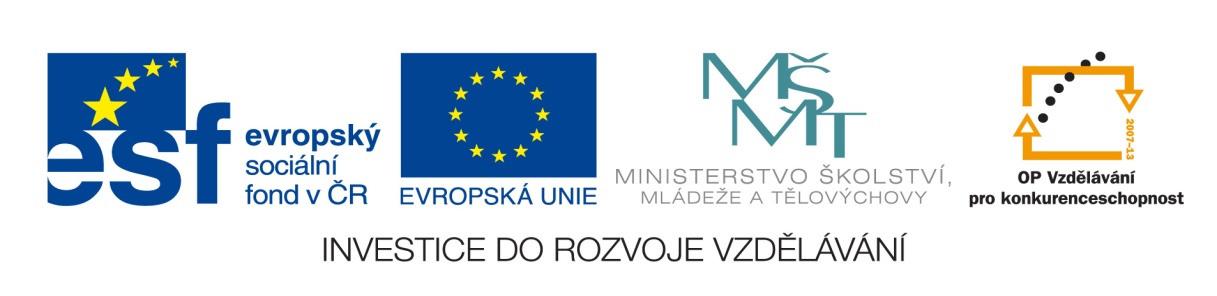 16. 10. 2012Seřaď dle nápověd harmonogram návštěvy restaurace 
(do rámečků vepiš číslovku):Doplň slovo muž – žena:Do restaurace jako první vstupuje…………….Místo vybírá…………………Jako první usedá……………….Lepší, komfortnější místo má……………….Jídlo a pití objednává………………Jako první začíná jíst………………Víno ochutnává………………….Víno rozlévá……………………Útratu platí…………………Jako první z restaurace vychází………………Vymysli, jak bychom se v restauraci neměli chovat:………………………………………………………………………………………………………………………………………………………………………………………………………………………………………………………………………………………………………………………………………………………………………………………………………………………………………………………………………………………………Správné řešení:Seřaď dle nápověd harmonogram návštěvy restaurace 
(do rámečků vepiš číslovku):Doplň slovo muž – žena:Do restaurace jako první vstupuje mužMísto vybírá mužJako první usedá ženaLepší, komfortnější místo má ženaJídlo a pití objednává mužJako první začíná jíst ženaVíno ochutnává mužVíno rozlévá mužÚtratu platí mužJako první z restaurace vychází ženaVymysli, jak bychom se v restauraci neměli chovat:Žena nepokládá kabelku na stůlNeobtěžujeme ostatníŽena se u stolu neupravuje – nelíčíNečistíme příbory a skleničky ubrouskemNehlučíme